Publicado en Álava el 12/08/2020 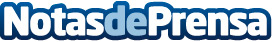 El Hotel Marqués de Riscal instala 300kW para autoconsumo y ahorro energéticoUna vez que el prestigioso Hotel Marqués de Riscal ha vuelto a abrir sus puertas con todas las medidas sanitarias necesarias, se ha dado a conocer su decidida apuesta por el ahorro energético con una espectacular instalación de 300kW de paneles solares totalmente integrados con la estética vanguardista de las bodegasDatos de contacto:Marqués de Riscal945 60 60 00Nota de prensa publicada en: https://www.notasdeprensa.es/el-hotel-marques-de-riscal-instala-300kw-para Categorias: Inmobiliaria Turismo Construcción y Materiales http://www.notasdeprensa.es